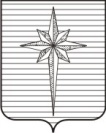 АДМИНИСТРАЦИЯ ЗАТО ЗВЁЗДНЫЙпостановление14.04.2022                                                                                                        № 401О внесении изменений в административный регламент предоставления муниципальной услуги «Выдача разрешения на ввод объекта капитального строительства в эксплуатацию», утверждённый постановлением администрации ЗАТО Звёздный от 10.06.2015 № 925, и признании утратившим силу постановления администрации ЗАТО Звёздный от 22.06.2020 № 548В соответствии с Федеральным законом от 06.10.2003 № 131-ФЗ «Об общих принципах организации местного самоуправления в Российской Федерации», Федеральным законом от 27.07.2010 № 210-ФЗ «Об организации предоставления государственных и муниципальных услуг», Градостроительным кодексом Российской Федерации, постановлением Правительства Пермского края от 03.02.2014 № 56-п «Об обеспечении предоставления государственных и муниципальных услуг (исполнения функций) в электронной форме на территории Пермского края», Порядком разработки и утверждения административных регламентов предоставления муниципальных услуг, утверждённым постановлением администрации ЗАТО Звёздный от 16.12.2021 № 1349, администрация ЗАТО Звёздный постановляет:1. Внести в административный регламент предоставления муниципальной услуги «Выдача разрешения на ввод объекта капитального строительства в эксплуатацию», утверждённый постановлением администрации ЗАТО Звёздный от 10.06.2015 № 925 (в редакции постановления администрации ЗАТО Звёздный от 13.08.2020 № 720) (далее – регламент), следующие изменения:пункт 2.6 изложить в следующей редакции:пункт 2.9 изложить в следующей редакции:2. Признать утратившим силу постановление администрации ЗАТО Звёздный от 22.06.2020 № 548 «О внесении изменений в административный регламент предоставления муниципальной услуги «Выдача разрешения на ввод объекта капитального строительства в эксплуатацию», утверждённый постановлением администрации ЗАТО Звёздный от 10.06.2015 № 925».3. Отделу по развитию территории администрации ЗАТО Звёздный организовать работу по размещению изменений в регламент в информационно-телекоммуникационной сети Интернет на официальном сайте органов местного самоуправления ЗАТО Звёздный https://zatozvezdny.ru/ в течение 5 рабочих дней после дня официального опубликования настоящего постановления.4. Отделу архитектуры, градостроительства и коммунального хозяйства администрации ЗАТО Звёздный организовать размещение изменений в регламент в федеральной государственной информационной системе «Федеральный реестр государственных и муниципальных услуг (функций)» в течение 3 календарных дней со дня официального опубликования настоящего постановления.5. Опубликовать настоящее постановление установленным порядком   в информационном бюллетене ЗАТО Звёздный «Вестник Звёздного».6. Настоящее постановление вступает в силу после дня его официального опубликования.7. Контроль за исполнением настоящего постановления возложить на первого заместителя главы администрации ЗАТО Звёздный Юдину Т.П.Глава ЗАТО Звёздный – глава администрации ЗАТО Звёздный                                             А.М. Швецов2.6. Исчерпыва-ющий перечень документов, подлежащих представлению с Заявлением о выдаче разрешения на ввод объекта в эксплуатацию по форме согласно приложению 1 к администра-тивному регламенту, для предоставления муниципальной услуги1) правоустанавливающие документы на земельный участок, в том числе соглашение об установлении сервитута, решение об установлении публичного сервитута;2) градостроительный план земельного участка, представленный для получения разрешения на строительство, или в случае строительства, реконструкции линейного объекта проект планировки территории и проект межевания территории (за исключением случаев, при которых для строительства, реконструкции линейного объекта не требуется подготовка документации по планировке территории), проект планировки территории в случае выдачи разрешения на ввод в эксплуатацию линейного объекта, для размещения которого не требуется образование земельного участка;3) разрешение на строительство;4) акт приёмки объекта капитального строительства  (в случае осуществления строительства, реконструкции на основании договора строительного подряда);5) акт, подтверждающий соответствие параметров построенного, реконструированного объекта капитального строительства проектной документации (в части соответствия проектной документации требованиям, указанным в пункте 1 части 5 статьи 49 Градостроительного кодекса Российской Федерации (далее – Градостроительный кодекс), в том числе требованиям энергетической эффективности и требованиям оснащённости объекта капитального строительства приборами учёта используемых энергетических ресурсов, и подписанный лицом, осуществляющим строительство (лицом, осуществляющим строительство, и застройщиком или техническим заказчиком в случае осуществления строительства, реконструкции на основании договора строительного подряда, а также лицом, осуществляющим строительный контроль, в случае осуществления строительного контроля на основании договора);6) акт о подключении (технологическом присоединении) построенного, реконструированного объекта капитального строительства к сетям инженерно-технического обеспечения (в случае, если такое подключение (технологическое присоединение) этого объекта предусмотрено проектной документацией);7) схема, отображающая расположение построенного, реконструированного объекта капитального строительства, расположение сетей инженерно-технического обеспечения в границах земельного участка и планировочную организацию земельного участка и подписанная лицом, осуществляющим строительство (лицом, осуществляющим строительство, и застройщиком или техническим заказчиком в случае осуществления строительства, реконструкции на основании договора строительного подряда), за исключением случаев строительства, реконструкции линейного объекта;8) заключение органа государственного строительного надзора (в случае, если предусмотрено осуществление государственного строительного надзора в соответствии с частью 1 статьи 54 Градостроительного кодекса) о соответствии построенного, реконструированного объекта капитального строительства указанным в пункте 1 части 5 статьи 49 Градостроительного кодекса требованиям проектной документации (в том числе с учётом изменений, внесённых в рабочую документацию и являющихся в соответствии с частью 1.3 статьи 52 Градостроительного кодекса частью такой проектной документации), заключение уполномоченного на осуществление федерального государственного экологического надзора федерального органа исполнительной власти (далее – орган федерального государственного экологического надзора), выдаваемое в случаях, предусмотренных частью 5 статьи 54 Градостроительного кодекса;9) документ, подтверждающий заключение договора обязательного страхования гражданской ответственности владельца опасного объекта за причинение вреда в результате аварии на опасном объекте в соответствии с законодательством Российской Федерации об обязательном страховании гражданской ответственности владельца опасного объекта за причинение вреда в результате аварии на опасном объекте;10) акт приёмки выполненных работ по сохранению объекта культурного наследия, утверждённый соответствующим органом охраны объектов культурного наследия, определённым Федеральным законом от 25.06.2002 № 73-ФЗ «Об объектах культурного наследия (памятниках истории и культуры) народов Российской Федерации», при проведении реставрации, консервации, ремонта этого объекта и его приспособления для современного использования;11) технический план объекта капитального строительства, подготовленный в соответствии с Федеральным законом от 13.07.2015 № 218-ФЗ «О государственной регистрации недвижимости»2.9. Исчерпыва-ющий перечень оснований для отказа в предоставлении муниципальной услугиОснованием для отказа в выдаче разрешения на ввод объекта в эксплуатацию является:1) отсутствие документов, указанных в пункте 2.6 административного регламента;2) несоответствие объекта капитального строительства требованиям к строительству, реконструкции объекта капитального строительства, установленным на дату выдачи представленного для получения разрешения на строительство градостроительного плана земельного участка, или в случае строительства, реконструкции, капитального ремонта линейного объекта требованиям проекта планировки территории и проекта межевания территории (за исключением случаев, при которых для строительства, реконструкции линейного объекта не требуется подготовка документации по планировке территории), требованиям, установленным проектом планировки территории, в случае выдачи разрешения   на ввод в эксплуатацию линейного объекта, для размещения которого не требуется образование земельного участка;3) несоответствие объекта капитального строительства требованиям, установленным в разрешении на строительство, за исключением случаев изменения площади объекта капитального строительства в соответствии с пунктом 2.9.2 административного регламента;4) несоответствие параметров построенного, реконструированного объекта капитального строительства проектной документации, за исключением случаев изменения площади объекта капитального строительства в соответствии с пунктом 2.9.2 административного регламента;5) несоответствие объекта капитального строительства разрешённому использованию земельного участка и (или) ограничениям, установленным в соответствии с земельным и иным законодательством Российской Федерации на дату выдачи разрешения на ввод объекта в эксплуатацию, за исключением случаев, если указанные ограничения предусмотрены решением об установлении или изменении зоны с особыми условиями использования территории, принятым в случаях, предусмотренных пунктом 9 части 7 статьи 51 Градостроительного кодекса, и строящийся, реконструируемый объект капитального строительства, в связи с размещением которого установлена или изменена зона с особыми условиями использования территории, не введён в эксплуатацию.Различие данных об указанной в техническом плане площади объекта капитального строительства, не являющегося линейным объектом, не более чем на пять процентов по отношению к данным о площади такого объекта капитального строительства, указанной в проектной документации и (или) разрешении на строительство, не является основанием для отказа в выдаче разрешения на ввод объекта в эксплуатацию при условии соответствия указанных в техническом плане количества этажей, помещений (при наличии) и машино-мест (при наличии) проектной документации и (или) разрешению на строительство. Различие данных об указанной в техническом плане протяжённости линейного объекта не более чем на пять процентов по отношению к данным о его протяжённости, указанным в проектной документации и (или) разрешении на строительство, не является основанием для отказа в выдаче разрешения на ввод объекта в эксплуатацию